Name: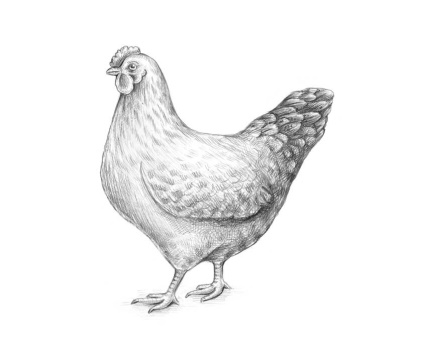 W.B. 19.10.20Science WALT draw a life cycle of a chickenLabel and explain what is happening in each part or the life cycle.                                                  Use arrows and numbers to help explain the life cycle.                                                                     